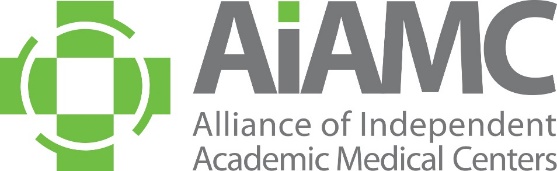 OFFLINE REGISTRATION FORM National Initiative IXMeeting One Name:							Title:							Organization:				____________E-Mail:					____________Registration Fees: National Initiative IX Meeting One□ $50 Team Leader (one per team) □ $240 Additional Team MembersPayment:		□ American Express		□ Visa 		     □ MasterCardAccount #:			Amount:			     Exp. Date:		     CCID Code:  			Billing Zip Code: 		Send completed form to AIAMC Administrative Coordinator Mindi Apicella via email mindi@aiamc.org.If you prefer to call-in your credit card information, Mindi’s direct line is 407.709.5520.A receipt will be emailed to the address you provided above.